                     																										NO. 47JOURNALOF THESENATEOF THESTATE OF SOUTH CAROLINAREGULAR SESSION BEGINNING TUESDAY, JANUARY 10, 2023_________THURSDAY, MARCH 30, 2023Thursday, March 30, 2023(Statewide Session)Indicates Matter StrickenIndicates New Matter	The Senate assembled at 11:00 A.M., the hour to which it stood adjourned, and was called to order by the PRESIDENT.	A quorum being present, the proceedings were opened with a devotion by the Chaplain as follows:Daniel 12:3	The Book of Daniel reminds us that:  “Those who are wise shall shine like the brightness of the sky, and those who lead many to righteousness like the stars forever and ever.”	Join your heart with mine as we pray, please:  Most holy God, South Carolina has long been blessed with women and men who have served in many significant arenas through the ages, carrying out their duties effectively and well.  It should go without saying that we are all so very grateful to these individuals for their many, many gifts, for all that they have done which has contributed to making our State a better place for all of us.  And today we continue to praise every Senator currently serving in this place, O Lord,  May You so bless and inspire and strengthen each one of these modern day leaders as they now guide us through the various challenges that the world confronts us with today.  Help them also, Lord, to “shine like the brightness of the sky.”  And as always, to You, dear Lord, be the glory.  Amen.	The PRESIDENT called for Petitions, Memorials, Presentments of Grand Juries and such like papers.Point of Quorum	At 11:03 A.M., Senator PEELER made the point that a quorum was not present.  It was ascertained that a quorum was not present.Call of the Senate	Senator PEELER moved that a Call of the Senate be made.  The following Senators answered the Call:Adams	Alexander	AllenBennett	Campsen	CashClimer	Corbin	CromerDavis	Fanning	GambrellGarrett	Goldfinch	GroomsGustafson	Harpootlian	HembreeHutto	Johnson, Kevin	Johnson, MichaelKimbrell	Kimpson	LoftisMartin	Massey	McElveenPeeler	Rankin	ReichenbachRice	Sabb	SetzlerShealy	Turner	WilliamsYoung	A quorum being present, the Senate resumed.MESSAGE FROM THE GOVERNORThe following appointments were transmitted by the Honorable Henry Dargan McMaster:Local AppointmentsInitial Appointment, Colleton County Magistrate, with the term to commence April 30, 2022, and to expire April 30, 2026Roosevelt Jenkins, 1328 Adnah Church Road, Islandton, SC 29929-5220Reappointment, Florence County Magistrate, with the term to commence April 30, 2022, and to expire April 30, 2026Peter E. Becker, 1011 Mockingbird Circle, Florence, SC 29501-8442Initial Appointment, Greenwood County Magistrate, with the term to commence April 30, 2023, and to expire April 30, 2027Tony Anthony Foster, 105 Creekside Court, Greenwood, SC 29649-9540 VICE Belinda StrongReappointment, Greenwood County Magistrate, with the term to commence April 30, 2023, and to expire April 30, 2027Cheryl Dennis Warren, 1617 Westbrook Dr., Apt. H 2, Greenwood, SC 29649-8977Reappointment, Lexington County Magistrate, with the term to commence April 30, 2023, and to expire April 30, 2027Bradley Stewart Melton, 139 East Main Street, Suite B, Lexington, SC 29072-4128Doctor of the Day	Senator VERDIN introduced Dr. Amanda Davis and Dr. Taylor Haines of Anderson, S.C., Doctors of the Day.Leave of Absence	On motion of Senator SABB, at 12:13 P.M., Senator STEPHENS was granted a leave of absence for today.Leave of Absence	On motion of Senator McELVEEN, at 12:14 P.M., Senator HARPOOTLIAN was granted a leave of absence for the balance of the day.Leave of Absence	On motion of Senator HEMBREE, at 12:16 P.M., Senator TALLEY was granted a leave of absence for today.Leave of Absence	On motion of Senator MASSEY, at 12:48 P.M., Senator CORBIN was granted a leave of absence for the balance of the day.Expression of Personal Interest	Senator SABB rose for an Expression of Personal Interest.Remarks to be Printed	On motion of Senator ALLEN, with unanimous consent, the remarks of Senator SABB, when reduced to writing and made available to the Desk, would be printed in the Journal.CO-SPONSORS ADDED	The following co-sponsors were added to the respective Bills:S. 269		Sen. GambrellS. 284		Sen. SabbS. 423		Sens. Verdin, Fanning, Gustafson, Goldfinch and ShealyS. 303		Sens. Jackson, Rankin, Harpootlian, M. Johnson, Hutto, Sabb				Matthews, Fanning, Gambrell, Peeler, Cromer, Goldfinch and				McLeodS. 566		Sen. MalloyS. 588		Sen. FanningRECALLED AND ADOPTED 	S. 629 -- Senators Shealy and Setzler:  A CONCURRENT RESOLUTION TO RECOGNIZE THAT ABUSE AND NEGLECT OF CHILDREN IS A SIGNIFICANT PROBLEM, TO HONOR THE IMPORTANT WORK BEING DONE TO COMBAT CHILD ABUSE, AND TO DECLARE APRIL 4, 2023, AS “CHILDREN’S ADVOCACY CENTER DAY” IN SOUTH CAROLINA.	Senator SHEALY asked unanimous consent to make a motion to recall the Resolution from the Committee on Family and Veterans’ Services.	The Resolution was recalled from the Committee on Family and Veterans’ Services.	Senator SHEALY asked unanimous consent to make a motion to take the Resolution up for immediate consideration.	There was no objection.	The Senate proceeded to a consideration of the Resolution. The question then was the adoption of the Resolution.	On motion of Senator SHEALY, the Resolution was adopted and ordered sent to the House.   RECALLED	H. 3532 -- Reps. G.M. Smith, Pope, McCravy, B. Newton, West, Chapman, Burns, Wooten, Haddon, O'Neal, Carter, W. Newton, M.M. Smith, Davis, Pace, B.L. Cox, Gilliam, Thayer, Bailey, Hardee, Blackwell, Leber, Mitchell, Chumley, Ligon, Hiott, Yow, Landing, Hixon, Taylor, Oremus, Cromer and J.E. Johnson:  A BILL TO AMEND THE SOUTH CAROLINA CODE OF LAWS BY ADDING SECTION 17‑15‑270 SO AS TO PROVIDE SENTENCING ENHANCEMENTS FOR PERSONS WHO COMMIT CERTAIN ADDITIONAL CRIMES WHILE ON PRETRIAL RELEASE ON BOND; BY ADDING SECTION 17‑15‑280 SO AS TO PROHIBIT PRETRIAL RELEASE ON BOND FOR PERSONS CHARGED WITH COMMITTING CERTAIN ADDITIONAL CRIMES AND TO PROVIDE APPROPRIATE PROCEDURES FOR DETERMINING IF ADDITIONAL CHARGES ARE PENDING; AND BY AMENDING SECTION 17‑15‑15, RELATING TO THE DEPOSIT OF A CASH PERCENTAGE IN LIEU OF BOND, SO AS TO REQUIRE A FULL CASH BOND FOR PERSONS CHARGED WITH CERTAIN CRIMES.	Senator RANKIN asked unanimous consent to make a motion to recall the Bill from the Committee on Judiciary.	The Bill was recalled from the Committee on Judiciary and ordered placed on the Calendar for consideration tomorrow.RECALLED	H. 3959 -- Reps. S. Jones, Gilliam, McCravy, Willis and Gagnon:  A CONCURRENT RESOLUTION TO REQUEST THE DEPARTMENT OF TRANSPORTATION NAME THE PORTION OF SOUTH CAROLINA HIGHWAY 72 IN LAURENS COUNTY FROM ITS INTERSECTION WITH DOVE FIELD ROAD TO ITS INTERSECTION WITH CRYSTAL BAY DRIVE “SAMUEL J. MCCALL, JR. MEMORIAL HIGHWAY” AND ERECT APPROPRIATE MARKERS OR SIGNS ALONG THIS PORTION OF HIGHWAY CONTAINING THESE WORDS.	Senator GROOMS asked unanimous consent to make a motion to recall the Concurrent Resolution from the Committee on Transportation.	The Concurrent Resolution was recalled from the Committee on Transportation and ordered placed on the Calendar for consideration tomorrow.INTRODUCTION OF BILLS AND RESOLUTIONS	The following were introduced:	S. 696	 -- Senator Kimpson:  A SENATE RESOLUTION TO RECOGNIZE GEORGE SINK FOR HIS MANY YEARS OF DEDICATED SERVICE TO THE PEOPLE AND THE STATE OF SOUTH CAROLINA.sr-0294km-vc23.docx : 0d03c92a-3093-4b08-adc2-d0b271f3ba71	The Senate Resolution was adopted.	S. 697	 -- Senators Goldfinch and Campsen:  A CONCURRENT RESOLUTION TO ENCOURAGE THE SOUTH CAROLINA DEPARTMENT OF NATURAL RESOURCES TO DEVELOP A MARINE RECREATIONAL OFFSHORE HARVEST DATA COLLECTION PROGRAM TO CONSERVE MARINE FISHERIES WHILE ENSURING SOUTH CAROLINIANS AND THOSE WHO VISIT OUR COAST EACH YEAR HAVE ACCESS TO OUR PUBLIC TRUST RESOURCES.lc-0252ph-ph23.docx : 0a7ae97d-9cd0-4d5f-a3e9-74df9f1b19d3	The Concurrent Resolution was introduced and referred to the Committee on Fish, Game and Forestry.	S. 698	 --  Education Committee:  A JOINT RESOLUTION REGULATION TO APPROVE REGULATIONS OF THE CLEMSON UNIVERSITY, RELATING TO PARKING, TRAFFIC, AND PUBLIC SAFETY REGULATIONS, DESIGNATED AS REGULATION DOCUMENT NUMBER 5108, PURSUANT TO THE PROVISIONS OF ARTICLE 1, CHAPTER 23, TITLE 1 OF THE SOUTH CAROLINA CODE OF LAWS.lc-0287wab-rt23.docx : 100919ad-ea75-49b3-b28d-5597889911f7	Read the first time and ordered placed on the Calendar without reference.	S. 699	 -- Senator Loftis:  A CONCURRENT RESOLUTION TO EXPRESS DEEP APPRECIATION FOR THE DEDICATED PUBLIC SERVICE OF MARTIN O'CONNOR, MEMBER OF THE BOARD OF THE CHARTER INSTITUTE OF ERSKINE, AND TO WISH HIM A FUTURE BLESSED WITH GOOD HEALTH AND MUCH JOY.lc-0293sa-jn23.docx : deefca2b-5c55-4f59-9a3d-543af37ff39b	The Concurrent Resolution was adopted, ordered sent to the House.	S. 700	 -- Senator Davis:  A BILL TO AMEND THE SOUTH CAROLINA CODE OF LAWS BY ADDING ARTICLE 8 TO CHAPTER 5, TITLE 39 TO ESTABLISH THE "SOUTH CAROLINA EARNED WAGE ACCESS SERVICES ACT", SO AS TO PROVIDE FOR REQUIREMENTS FOR EARNED WAGE ACCESS SERVICES PROVIDERS, AND TO PROVIDE FOR CERTAIN EXEMPTIONS AND LIMITATIONS.lc-0114ha23.docx : 61979fde-1e22-46ff-aac9-840acc35ff19	Read the first time and referred to the Committee on Labor, Commerce and Industry.	S. 701	 -- Senator Kimpson:  A SENATE RESOLUTION TO RECOGNIZE APRIL 2023 AS "ALCOHOL RESPONSIBILITY MONTH" IN SOUTH CAROLINA.sr-0356km-hw23.docx : a9d99b4d-deb1-42ee-875b-78b5ac5f0018	The Senate Resolution was introduced and referred to the Committee on Judiciary.	H. 3295	 -- Reps. Collins, Erickson, Bradley and Alexander:  A BILL TO AMEND THE SOUTH CAROLINA CODE OF LAWS BY ADDING SECTION 59-1-210 SO AS TO PROVIDE NECESSARY DEFINITIONS; BY ADDING SECTION 59-39-290 SO AS TO DIRECT THE STATE BOARD OF EDUCATION TO ADOPT, ESTABLISH, AND PROMULGATE NECESSARY RULES AND REGULATIONS; BY ADDING SECTION 59-19-360 SO AS TO PROVIDE A PROCESS FOR THE EXEMPTION OF COMPETENCY-BASED SCHOOLS FROM CERTAIN APPLICABLE LAWS AND REGULATIONS, TO PROVIDE REQUIREMENTS FOR IMPLEMENTING COMPETENCY-BASED EDUCATION IN SCHOOLS, AND TO PROVIDE RELATED REQUIREMENTS FOR THE STATE DEPARTMENT OF EDUCATION AND THE COMMISSION ON HIGHER EDUCATION; BY AMENDING SECTION 59-1-425, RELATING TO THE STATUTORY ANNUAL SCHOOL CALENDAR, SO AS TO MAKE CONFORMING CHANGES; AND BY AMENDING SECTION 59-39-100, RELATING TO REQUIRED UNITS FOR A HIGH SCHOOL DIPLOMA, SO AS TO MAKE CONFORMING CHANGES.lc-0106wab23.docx : 692bf1a7-8db4-44b4-960b-b7d005158d82	Read the first time and referred to the Committee on Education.	H. 3682	 -- Reps. Murphy, Wetmore, Bailey, Rose, Crawford, Brewer, Taylor, Hardee, Wooten, Pope, McDaniel, Hewitt, Bauer, Yow, J. E. Johnson, Willis, Ligon, Lawson, Robbins, Schuessler, Guest, Henegan, Williams, M. M. Smith and Vaughan:  A BILL TO AMEND THE SOUTH CAROLINA CODE OF LAWS BY AMENDING SECTION 47-1-140, RELATING TO THE CARE OF ANIMALS AFTER THE ARREST OF THE OWNER, SO AS TO REMOVE PROVISIONS REGARDING A LIEN ON THE SEIZED ANIMAL; BY AMENDING SECTION 47-1-145, RELATING TO CUSTODY AND CARE OF ANIMALS AFTER THE ARREST OF THE OWNER, SO AS TO OUTLINE HEARING PROCEDURES FOR ORDERING THE COST OF CARE OF THE SEIZED ANIMALS; AND BY AMENDING SECTION 47-1-170, RELATING TO PENALTIES FOR ANIMAL CRUELTY, SO AS TO MAKE CONFORMING CHANGES.lc-0114ph23.docx : 147819d0-5195-4933-8471-bd6488f37329	Read the first time and referred to the Committee on Agriculture and Natural Resources.	H. 3782	 -- Reps. West, Yow, Jefferson, Ligon, Nutt, Anderson, Hardee, Bannister, Thayer, Blackwell and Oremus:  A BILL TO AMEND THE SOUTH CAROLINA CODE OF LAWS BY AMENDING SECTION 58-12-300, RELATING TO DEFINITIONS, SO AS TO AMEND THE DEFINITION OF "VIDEO SERVICE".lc-0042ha23.docx : 03da36c2-b7fa-4818-ac4e-68b864f405c9	Read the first time and referred to the Committee on Judiciary.	H. 3843	 -- Reps. Erickson, Bradley, W. Newton, Hager, Ballentine, Elliott, Caskey, Wooten, Bannister, Herbkersman, Willis, M. M. Smith and Williams:  A BILL TO AMEND THE SOUTH CAROLINA CODE OF LAWS BY ADDING SECTION 59-63-25 SO AS TO PROVIDE AN OPEN ENROLLMENT OPTION IN PUBLIC SCHOOLS; BY AMENDING SECTIONS 59-63-30 AND 59-63-32, RELATING TO REQUIREMENTS FOR PUBLIC SCHOOL ENROLLMENT AND PENALTIES FOR PROVIDING FALSE INFORMATION, AND SECTION 59-63-480, RELATING TO ATTENDANCE AT SCHOOLS IN ADJACENT COUNTIES, ALL SO AS TO MAKE CONFORMING CHANGES; AND BY REPEALING SECTION 59-63-500 RELATING TO TRANSFER WITHOUT CONSENT OF SCHOOL DISTRICT OF RESIDENCE.lc-0180wab23.docx : 5b56747a-b9f4-47db-9d75-d13715af16d3	Read the first time and referred to the Committee on Education.	H. 3951	 -- Reps. Haddon, G. M. Smith, Bannister, Hiott, Ligon, Hixon, Leber, Erickson, Forrest, Brewer, Murphy, Robbins, Willis, Calhoon, Pope, Davis and M. M. Smith:  A BILL TO AMEND THE SOUTH CAROLINA CODE OF LAWS BY ENACTING THE "WORKING AGRICULTURAL LANDS PRESERVATION ACT" BY ADDING CHAPTER 57 TO TITLE 46 SO AS TO DEFINE TERMS, ESTABLISH A COMMITTEE, AND OUTLINE PROGRAM CRITERIA, AMONG OTHER THINGS.lc-0178ph23.docx : f3e6e182-4e18-4943-abb7-10558d694238	Read the first time and referred to the Committee on Agriculture and Natural Resources.	H. 3952	 -- Reps. G. M. Smith, Bannister, Bradley, Crawford, Herbkersman, W. Newton, Felder, Alexander, Wetmore, Hyde, Sessions, Guffey, Connell, Hager, Atkinson, Moss, Stavrinakis, Yow, Mitchell, Ligon, B. Newton, Williams, T. Moore, Robbins, Brewer, Murphy, Wooten, Cromer, Magnuson, Pope, Hixon, Forrest, M. M. Smith, Davis, Ballentine, Erickson, Guest, Ott, Willis, Sandifer, White, Lawson, Hardee and Long:  A BILL TO AMEND THE SOUTH CAROLINA CODE OF LAWS BY AMENDING SECTION 37-1-102, RELATING TO THE PURPOSES OF THE CONSUMER PROTECTION CODE, SO AS TO INCLUDE THE PROMOTION OF EDUCATION FOR CONSUMERS, BEST PRACTICES FOR BUSINESSES, AND TO MEDIATE COMPLAINTS; BY AMENDING SECTION 37-6-106, RELATING TO INVESTIGATORY POWERS OF THE ADMINISTRATOR, SO AS TO REQUIRE THE PRESENTATION OF PROBABLE CAUSE BEFORE BEGINNING AN INVESTIGATION; BY AMENDING SECTION 37-6-108, RELATING TO ENFORCEMENT ORDERS OF THE ADMINISTRATOR, SO AS TO REQUIRE CERTAIN INFORMATION BE PROVIDED BEFORE A CEASE AND DESIST IS ISSUED TO A BUSINESS; AND BY AMENDING SECTION 37-2-307, RELATING TO MOTOR VEHICLE SALES CONTRACT CLOSING FEES, SO AS TO REQUIRE THE CLOSING FEE TO BE PROMINENTLY DISPLAYED WITH THE ADVERTISED PRICE.lc-0150dg23.docx : b2d78263-2166-44dc-a559-7bcd4e7f6f80	Read the first time and referred to the Committee on Banking and Insurance.	H. 3977	 -- Reps. Sandifer, Hardee and Anderson:  A BILL TO AMEND THE SOUTH CAROLINA CODE OF LAWS BY ADDING SECTION 38-55-730 SO AS TO ALLOW INSURERS TO POST AN INSURANCE POLICY OR ENDORSEMENT ON THEIR WEBSITE IF CERTAIN CONDITIONS ARE MET.lc-0190ph23.docx : fe7af73d-e751-4fed-814c-f96f4d8cfca3	Read the first time and referred to the Committee on Banking and Insurance.	H. 4000	 -- Reps. Jefferson, Cobb-Hunter, Gatch, Robbins, Brewer, Tedder and Murphy:  A CONCURRENT RESOLUTION TO REQUEST THE DEPARTMENT OF TRANSPORTATION NAME THE PORTION OF UNITED STATES HIGHWAY 78 BEGINNING AT MILE POINT 12.79 AND ENDING AT MILE POINT 22.39 IN DORCHESTER COUNTY "LAVEL 'TYLER' NORMAN DAVIS, JR. MEMORIAL HIGHWAY" AND ERECT APPROPRIATE MARKERS OR SIGNS ALONG THIS PORTION OF HIGHWAY CONTAINING THESE WORDS.lc-0237cm-gt23.docx : 1ffe013d-1087-4ee4-9068-95619166042b	The Concurrent Resolution was introduced and referred to the Committee on Transportation.	H. 4066	 -- Rep. B. Newton:  A BILL TO AMEND THE SOUTH CAROLINA CODE OF LAWS BY AMENDING SECTIONS 7-9-80 AND 7-9-100, RELATING TO THE COUNTY AND STATE CONVENTIONS OF A POLITICAL PARTY, RESPECTIVELY, SO AS TO CHANGE THE FORMULA FOR DETERMINING HOW MANY DELEGATES EACH COUNTY MAY ELECT TO THE STATE CONVENTION; BY AMENDING SECTION 7-17-560, RELATING TO THE AUTHORITY OF THE STATE EXECUTIVE COMMITTEE OF A POLITICAL PARTY TO HEAR CERTAIN PRIMARY PROTESTS AND CONTESTS, SO AS TO REQUIRE THE STATE EXECUTIVE COMMITTEE TO ALSO HEAR PROTESTS AND CONTESTS IN THE CASE OF COUNTY OFFICERS, LESS THAN COUNTY OFFICERS, AND MUNICIPAL OFFICERS, TO AUTHORIZE THE STATE EXECUTIVE COMMITTEE TO ADOPT A RESOLUTION TO REQUIRE THE FILING OF ANY PROTEST OR CONTEST TO BE ACCOMPANIED BY A BOND WITH SURETY, AND TO PROVIDE FOR APPEALS FROM DECISIONS BY THE STATE EXECUTIVE COMMITTEE; BY AMENDING SECTION 7-17-570, RELATING TO HEARINGS OF PRIMARY PROTESTS AND CONTESTS, SO AS TO EXTEND THE TIME IN WHICH THE STATE EXECUTIVE COMMITTEE MUST CONDUCT SUCH HEARINGS; BY AMENDING SECTION 5-15-80, RELATING TO MUNICIPAL PRIMARY PROTESTS AND CONTESTS, SO AS TO PROVIDE THAT SUCH PROTESTS AND CONTESTS ARE TO BE FILED, HEARD, AND DECIDED IN THE MANNER PROVIDED IN SECTIONS 7-17-560 AND 7-17-570; AND BY REPEALING SECTIONS 7-17-520, 7-17-530, 7-17-540, 7-17-550, 7-17-580, AND 7-17-590 ALL RELATING TO PRIMARY PROTESTS AND CONTESTS FOR CERTAIN OFFICES.lc-0160hdb23.docx : 3ccb09b3-d915-4223-bbed-bd55bcb25b13	Read the first time and referred to the Committee on Judiciary.	H. 4120	 -- Reps. Pope and Long:  A BILL TO AMEND THE SOUTH CAROLINA CODE OF LAWS BY ADDING SECTION 23-3-80 SO AS TO CREATE THE "ILLEGAL IMMIGRATION ENFORCEMENT UNIT" WITHIN THE SOUTH CAROLINA LAW ENFORCEMENT DIVISION, TO PROVIDE FOR ITS ADMINISTRATION AND DUTIES, AND TO REQUIRE IT TO ENTER INTO A MEMORANDUM OF AGREEMENT WITH THE UNITED STATES IMMIGRATION AND CUSTOMS ENFORCEMENT AGENCY; BY REPEALING SECTION 23-6-60 AND CHAPTER 30 OF TITLE 8 RELATING TO THE CREATION OF THE ILLEGAL IMMIGRATION ENFORCEMENT UNIT WITHIN THE DEPARTMENT OF PUBLIC SAFETY AND RECORDING AND REPORTING OF IMMIGRATION LAW VIOLATIONS; AND BY ADDING SECTION 40-1-35 SO AS TO PROVIDE CERTAIN IMMIGRANTS ARE ELIGIBLE FOR OCCUPATIONAL OR PROFESSIONAL LICENSURE UNDER THIS TITLE.lc-0257cm23.docx : 0312c03f-fc8d-4f95-b80c-eb97502f2403	Read the first time and referred to the Committee on Judiciary.	H. 4206	 -- Reps. Bailey, Alexander, Anderson, Atkinson, Ballentine, Bamberg, Bannister, Bauer, Beach, Bernstein, Blackwell, Bradley, Brewer, Brittain, Burns, Bustos, Calhoon, Carter, Caskey, Chapman, Chumley, Clyburn, Cobb-Hunter, Collins, Connell, B. J. Cox, B. L. Cox, Crawford, Cromer, Davis, Dillard, Elliott, Erickson, Felder, Forrest, Gagnon, Garvin, Gatch, Gibson, Gilliam, Gilliard, Guest, Guffey, Haddon, Hager, Hardee, Harris, Hart, Hartnett, Hayes, Henderson-Myers, Henegan, Herbkersman, Hewitt, Hiott, Hixon, Hosey, Howard, Hyde, Jefferson, J. E. Johnson, J. L. Johnson, S. Jones, W. Jones, Jordan, Kilmartin, King, Kirby, Landing, Lawson, Leber, Ligon, Long, Lowe, Magnuson, May, McCabe, McCravy, McDaniel, McGinnis, Mitchell, J. Moore, T. Moore, A. M. Morgan, T. A. Morgan, Moss, Murphy, Neese, B. Newton, W. Newton, Nutt, O'Neal, Oremus, Ott, Pace, Pedalino, Pendarvis, Pope, Rivers, Robbins, Rose, Rutherford, Sandifer, Schuessler, Sessions, G. M. Smith, M. M. Smith, Stavrinakis, Taylor, Tedder, Thayer, Thigpen, Trantham, Vaughan, Weeks, West, Wetmore, Wheeler, White, Whitmire, Williams, Willis, Wooten and Yow:  A CONCURRENT RESOLUTION TO PROCLAIM APRIL 27, 2023, AS "BOULINEAU'S IGA HERITAGE DAY" IN SOUTH CAROLINAlc-0189hdb-gm23.docx : 21309fd6-275f-43bd-94e5-d1102e739eba	The Concurrent Resolution was introduced and referred to the Committee on Family and Veterans' Services.	H. 4235	 -- Rep. G. M. Smith:  A CONCURRENT RESOLUTION TO HONOR DAVID M. BEASLEY ON THE OCCASION OF THE CONCLUSION OF HIS SERVICE AS EXECUTIVE DIRECTOR OF THE UNITED NATIONS WORLD FOOD PROGRAMME, AND TO INVITE HIM TO ADDRESS THE GENERAL ASSEMBLY IN JOINT SESSION IN THE CHAMBER OF THE HOUSE OF REPRESENTATIVES AT 12:00 P.M. ON WEDNESDAY, MAY 3, 2023.lc-0150ahb-ahb23.docx : 54274990-e40e-48e1-817d-3e9b0c498e49	The Concurrent Resolution was adopted, ordered returned to the House.	H. 4237	 -- Reps. Felder, Alexander, Anderson, Atkinson, Bailey, Ballentine, Bamberg, Bannister, Bauer, Beach, Bernstein, Blackwell, Bradley, Brewer, Brittain, Burns, Bustos, Calhoon, Carter, Caskey, Chapman, Chumley, Clyburn, Cobb-Hunter, Collins, Connell, B. J. Cox, B. L. Cox, Crawford, Cromer, Davis, Dillard, Elliott, Erickson, Forrest, Gagnon, Garvin, Gatch, Gibson, Gilliam, Gilliard, Guest, Guffey, Haddon, Hager, Hardee, Harris, Hart, Hartnett, Hayes, Henderson-Myers, Henegan, Herbkersman, Hewitt, Hiott, Hixon, Hosey, Howard, Hyde, Jefferson, J. E. Johnson, J. L. Johnson, S. Jones, W. Jones, Jordan, Kilmartin, King, Kirby, Landing, Lawson, Leber, Ligon, Long, Lowe, Magnuson, May, McCabe, McCravy, McDaniel, McGinnis, Mitchell, J. Moore, T. Moore, A. M. Morgan, T. A. Morgan, Moss, Murphy, Neese, B. Newton, W. Newton, Nutt, O'Neal, Oremus, Ott, Pace, Pedalino, Pendarvis, Pope, Rivers, Robbins, Rose, Rutherford, Sandifer, Schuessler, Sessions, G. M. Smith, M. M. Smith, Stavrinakis, Taylor, Tedder, Thayer, Thigpen, Trantham, Vaughan, Weeks, West, Wetmore, Wheeler, White, Whitmire, Williams, Willis, Wooten and Yow:  A CONCURRENT RESOLUTION TO DECLARE AUGUST 8, 2023, "CLOG DANCING DAY" IN THE PALMETTO STATE.lc-0231vr-rm23.docx : 1d4a690b-16a8-41d6-9be1-220bfe4c084c	The Concurrent Resolution was introduced and referred to the Committee on Family and Veterans' Services.Appointment Reported	Senator DAVIS from the Committee on Labor, Commerce and Industry submitted a favorable report on:Statewide AppointmentInitial Appointment, South Carolina Department of Employment and Workforce, with term coterminous with GovernorDirector:William H. Floyd, III, 129 Forbidden Lane, Lexington, SC 29072-9331 VICE G. Daniel EllzeyReceived as information.THE SENATE PROCEEDED TO A CALL OF THE UNCONTESTED LOCAL AND STATEWIDE CALENDAR.AMENDED, READ THE THIRD TIMESENT TO THE HOUSE	S. 284 -- Senators Davis, Turner, Jackson, Scott, Kimpson, Senn, Campsen and Sabb:  A BILL TO AMEND THE SOUTH CAROLINA CODE OF LAWS BY AMENDING SECTION 6‑1‑530, RELATING TO USE OF REVENUE FROM LOCAL ACCOMMODATIONS TAX, SO AS TO PROVIDE THAT THE DEVELOPMENT OF WORKFORCE HOUSING IS ONE OF THE PURPOSES FOR WHICH LOCAL ACCOMMODATIONS TAXES MAY BE USED; BY AMENDING SECTION 6‑1‑730, RELATING TO USE OF REVENUE FROM LOCAL HOSPITALITY TAX, SO AS TO PROVIDE THAT THE DEVELOPMENT OF WORKFORCE HOUSING IS ONE OF THE PURPOSES FOR WHICH LOCAL HOSPITALITY TAXES MAY BE USED; BY AMENDING SECTION 6‑4‑10, RELATING TO A SPECIAL FUND FOR TOURISM, MANAGEMENT AND USE OF SPECIAL FUND, SO AS TO PROVIDE THAT THE DEVELOPMENT OF WORKFORCE HOUSING IS ONE OF THE PURPOSES FOR WHICH THE SPECIAL FUND MAY BE USED; AND BY AMENDING SECTION 6‑4‑15, RELATING TO USE OF REVENUES TO FINANCE BONDS, SO AS TO PROVIDE THAT THE DEVELOPMENT OF WORKFORCE HOUSING IS ONE OF THE PURPOSES FOR WHICH BONDS MAY BE ISSUED.	The Senate proceeded to the consideration of the Bill.	Senator BENNETT proposed the following amendment  (SR-284.JG0005S), which was withdrawn:	Amend the bill, as and if amended, SECTION 1, by striking Section 6-1-530(A)(7) and inserting:	Amend the bill further, SECTION 2, by striking Section 6-1-730(A)(9) and inserting:	Amend the bill further, SECTION 3, by striking Section 6-4-10(4)(b)(viii) and (ix) and inserting:	Amend the bill further, SECTION 3, by striking Section 6-4-10(4)(c)(ii) and inserting:	Amend the bill further, SECTION 4, Section 6-4-15, by striking the first undesignated paragraph and inserting:	Renumber sections to conform.	Amend title to conform.	The  amendment was withdrawn.	Senator BENNETT proposed the following amendment  (SR-284.JG0006S), which was withdrawn:	Amend the bill, as and if amended, SECTION 1, by striking Section 6-1-530(A)(7) and inserting:	Amend the bill further, SECTION 2, by striking Section 6-1-730(A)(9) and inserting:	Amend the bill further, SECTION 3, by striking Section 6-4-10(4)(b)(viii) and (ix) and inserting:	Amend the bill further, SECTION 3, by striking Section 6-4-10(4)(c)(ii) and inserting:	Amend the bill further, SECTION 4, Section 6-4-15, by striking the first undesignated paragraph and inserting:	Renumber sections to conform.	Amend title to conform.	The amendment was withdrawn.	Senators DAVIS and BENNETT proposed the following amendment  (SR-284.JG0018S), which was adopted:	Amend the bill, as and if amended, SECTION 1, by striking Section 6-1-530(A)(7) and inserting:	Amend the bill further, SECTION 2, by striking Section 6-1-730(A)(9) and inserting:	Amend the bill further, SECTION 3, by striking Section 6-4-10(4)(b)(ix) and inserting:	Amend the bill further, SECTION 3, by striking Section 6-4-10(4)(c)(ii) and inserting:	Amend the bill further, SECTION 4, by striking Section 6-4-15 and inserting:	Amend the bill further, by adding appropriately numbered SECTIONS to read:	Renumber sections to conform.	Amend title to conform.	Senator DAVIS explained the amendment.	The amendment was adopted.	The question then being third reading of the Bill, as amended.	The "ayes" and "nays" were demanded and taken, resulting as follows:Ayes 34; Nays 6AYESAdams	Alexander	AllenBennett	Campsen	CashClimer	Cromer	DavisFanning	Gambrell	GarrettGoldfinch	Grooms	HembreeHutto	Jackson	Johnson, KevinJohnson, Michael	Kimbrell	KimpsonLoftis	Malloy	MatthewsMcElveen	McLeod	PeelerRankin	Sabb	ScottSetzler	Turner	WilliamsYoungTotal--34NAYSGustafson	Martin	MasseyReichenbach	Rice	VerdinTotal--6	There being no further amendments, the Bill, as amended was read the third time, passed and ordered sent to the House.READ THE THIRD TIMESENT TO THE HOUSE	S. 549 -- Senator Grooms:  A BILL TO AMEND THE SOUTH CAROLINA CODE OF LAWS BY AMENDING various SECTIONs in chapter 1, title 56, TO revise the process for DRIVER’S LICENSE SUSPENSIONS and reinstatements; BY AMENDING various SECTIONs in chapter 10, title 56 to revise the requirements for MOTOR VEHICLE REGISTRATION, INSURANCE, AND UNINSURED MOTORIST penalties; BY AMENDING SECTION 56‑9‑20, RELATING TO DEFINITIONS FOR THE MOTOR VEHICLE FINANCIAL RESPONSIBILITY ACT, SO AS TO REVISE A REFERENCE IN THE DEFINITION OF “UNINSURED MOTOR VEHICLE”; BY AMENDING various SECTIONs in chapter 3, title 56, to restructure the manner in which temporary license plates are issued to a motor vehicle purchaser; to amend various chapters in title 56 and title 8 to revise the requirements for licensed dealers of recreational vehicles, motor vehicles, and motorcycles and the PROCEDUREs FOR TITLING AND REGISTERING A VEHICLe. (ABBREVIATED TITLE)	The Senate proceeded to the consideration of the Bill.	The question then being third reading of the Bill.	The "ayes" and "nays" were demanded and taken, resulting as follows:Ayes 42; Nays 0AYESAdams	Alexander	AllenBennett	Campsen	CashClimer	Corbin	CromerDavis	Fanning	GambrellGarrett	Goldfinch	GroomsGustafson	Hembree	HuttoJackson	Johnson, Kevin	Johnson, MichaelKimbrell	Kimpson	LoftisMalloy	Martin	MasseyMatthews	McElveen	McLeodPeeler	Rankin	ReichenbachRice	Sabb	ScottSetzler	Shealy	TurnerVerdin	Williams	YoungTotal--42NAYSTotal--0	The Bill was read the third time, passed and ordered sent to the House.OBJECTION	S. 303 -- Senators Shealy, McElveen, Gustafson, Talley, Davis, Adams, Kimbrell, Jackson, Rankin, Harpootlian, M. Johnson, Hutto, Sabb, Matthews, Fanning, Gambrell, Peeler, Cromer, Goldfinch and McLeod:  A BILL TO AMEND THE SOUTH CAROLINA CODE OF LAWS BY ADDING SECTION 52‑5‑300 SO AS TO ENACT THE SOUTH CAROLINA EQUINE ADVANCEMENT ACT TO ESTABLISH A GRANT PROGRAM TO ASSIST THE GROWTH AND DEVELOPMENT OF THE EQUINE INDUSTRY IN SOUTH CAROLINA; BY ADDING SECTION 52‑5‑310 SO AS TO PROVIDE DEFINITIONS; BY ADDING SECTION 52‑5‑320 SO AS TO ESTABLISH THE SOUTH CAROLINA EQUINE COMMISSION; BY ADDING SECTION 52‑5‑330 SO AS TO ESTABLISH THE POWERS OF THE SOUTH CAROLINA EQUINE COMMISSION; BY ADDING SECTION 52‑5‑340 SO AS TO PROVIDE ADMINISTRATIVE SUPPORT FOR THE SOUTH CAROLINA EQUINE COMMISSION; BY ADDING SECTION 52‑5‑350 SO AS TO PROVIDE GUIDELINES FOR PARI‑MUTUEL WAGERING; BY ADDING SECTION 52‑5‑360 SO AS TO PROVIDE APPLICATION GUIDELINES FOR PARI‑MUTUEL WAGERING; BY ADDING SECTION 52‑5‑370 SO AS TO PROVIDE FOR APPLICATION AND LICENSE FEES; BY ADDING SECTION 52‑5‑380 SO AS TO PROVIDE FOR THE EQUINE INDUSTRY DEVELOPMENT FUND; BY ADDING SECTION 52‑5‑390 AND SECTION 52‑5‑400 SO AS TO PROVIDE GUIDELINES AND PROTECTIONS FOR COMMITTEE MEMBERS; BY ADDING SECTION 52‑5‑410 SO AS TO REQUIRE THE COMMISSION TO SUBMIT AN ANNUAL REPORT.	Senator CAMPSEN objected to further consideration of the Bill.AMENDED, OBJECTION	H. 3518 -- Reps. Felder and Williams:  A BILL TO AMEND THE SOUTH CAROLINA CODE OF LAWS BY AMENDING SECTION 56‑1‑395, RELATING TO THE DRIVER’S LICENSE REINSTATEMENT FEE PAYMENT PROGRAM, SO AS TO PROVIDE THE DRIVERS’ LICENSES ISSUED UNDER THIS PROGRAM ARE VALID FOR AN ADDITIONAL SIX MONTHS, TO REVISE THE AMOUNT OF REINSTATEMENT FEES OWED BY PERSONS TO BECOME ELIGIBLE TO OBTAIN THESE DRIVERS’ LICENSES, TO REVISE THE DISTRIBUTION OF THE ADMINISTRATIVE FEES COLLECTED, TO PROVIDE THE DEPARTMENT OF MOTOR VEHICLES MAY PROVIDE PERSONS IN THE PROGRAM A FEE SCHEDULE OF THE AMOUNTS OWED AND THE ABILITY TO MAKE ONLINE PAYMENTS, TO REVISE THE TYPES OF DRIVERS’ LICENSE SUSPENSIONS THAT ARE COVERED BY THIS SECTION, AND TO REVISE THE FREQUENCY THAT PERSONS MAY PARTICIPATE IN THE PROGRAM AND THE CONDITIONS FOR FUTURE PARTICIPATION; BY AMENDING SECTION 56‑1‑396, RELATING TO THE DRIVER’S LICENSE SUSPENSION AMNESTY PERIOD, SO AS TO LIMIT THE TYPES OF QUALIFYING SUSPENSIONS; BY AMENDING SECTION 56‑10‑240, RELATING TO THE REQUIREMENT THAT UPON LOSS OF INSURANCE, NEW INSURANCE MUST BE OBTAINED OR PERSONS MUST SURRENDER THEIR REGISTRATION AND PLATES, WRITTEN NOTICE BY INSURERS, APPEAL OF SUSPENSIONS, ENFORCEMENT, AND PENALTIES, SO AS TO REVISE THE PERIOD OF TIME VEHICLE OWNERS MUST SURRENDER MOTOR VEHICLE LICENSE PLATES AND REGISTRATION CERTIFICATES FOR CERTAIN UNINSURED MOTOR VEHICLES, TO DELETE THE PROVISION THAT GIVES THE DEPARTMENT OF MOTOR VEHICLES DISCRETION TO AUTHORIZE INSURERS TO UTILIZE ALTERNATE METHODS OF PROVIDING CERTAIN NOTICES TO THE DEPARTMENT, TO DELETE THE PROVISION THAT ALLOWS CERTAIN PERSONS TO APPEAL CERTAIN SUSPENSIONS TO THE DEPARTMENT OF INSURANCE FOR FAILURE TO MEET THE STATE’S FINANCIAL RESPONSIBILITY REQUIREMENTS IN ERROR, AND TO ALLOW THESE PERSONS TO PROVIDE CERTAIN DOCUMENTS TO SHOW THE SUSPENSION WAS ISSUED IN ERROR; BY AMENDING SECTION 56‑10‑245, RELATING TO PER DIEM FINES FOR LAPSE IN REQUIRED COVERAGE, SO AS TO PROVIDE THE FINES CONTAINED IN THE SECTION MAY NOT EXCEED TWO HUNDRED DOLLARS PER VEHICLE FOR A FIRST OFFENSE; BY AMENDING ARTICLE 5 OF CHAPTER 10, TITLE 56, RELATING TO THE ESTABLISHMENT OF THE UNINSURED MOTORIST FUND, SO AS TO REVISE THE PROVISIONS OF THIS ARTICLE TO REGULATE THE OPERATION OF UNINSURED MOTOR VEHICLES, TO DELETE PROVISIONS RELATING TO THE ESTABLISHMENT AND COLLECTION OF UNINSURED MOTOR VEHICLE FEES, TO MAKE TECHNICAL CHANGES, TO REVISE THE AMOUNT OF THE MOTOR VEHICLE REINSTATEMENT FEE AND PROVIDE IT SHALL BE INCREASED ANNUALLY, TO PROVIDE SUSPENDED LICENSES, REGISTRATION CERTIFICATES, LICENSE PLATES, AND DECALS MAY BE RETURNED TO THE DEPARTMENT OF MOTOR VEHICLES BY ELECTRONIC MEANS OR IN PERSON, AND TO DELETE THE PROVISIONS THAT REQUIRE THE DEPARTMENT OF MOTOR VEHICLES TO COLLECT STATISTICS REGARDING VARIOUS MOTOR VEHICLE REGISTRATION, INSURANCE, AND UNINSURED MOTORIST FUND ISSUES.	The Senate proceeded to the consideration of the Bill.	Senators MALLOY and GROOMS proposed the following amendment  (SR-3518.JG0029S), which was adopted:	Amend the bill, as and if amended, SECTION 28, by striking Section 56-19-370(B)(2) and inserting:	Renumber sections to conform.	Amend title to conform.	Senator GROOMS explained the amendment.	The amendment was adopted.	Senator MATTHEWS objected to further consideration of the Bill.POINT OF ORDER	S. 95 -- Senators Campsen, Senn, Verdin, M. Johnson, Kimbrell, Gustafson, Young and Grooms:  A JOINT RESOLUTION PROPOSING AN AMENDMENT TO SECTION 7, ARTICLE VI OF THE CONSTITUTION OF SOUTH CAROLINA, 1895, RELATING TO THE CONSTITUTIONAL OFFICERS OF THIS STATE, TO DELETE THE COMPTROLLER GENERAL FROM THE LIST OF STATE OFFICERS WHICH THE CONSTITUTION REQUIRES TO BE ELECTED AND PROVIDE THAT THE COMPTROLLER GENERAL MUST BE APPOINTED BY THE GOVERNOR UPON THE ADVICE AND CONSENT OF THE SENATE FOR A TERM COTERMINOUS WITH THE GOVERNOR UPON THE EXPIRATION OF THE TERM OF THE COMPTROLLER GENERAL SERVING IN OFFICE ON THE DATE OF THE RATIFICATION OF THIS PROVISION.	The Senate proceeded to the consideration of the Resolution.	The Committee on Judiciary proposed the following amendment  (SJ-95.PB0012S):	Amend the joint resolution, as and if amended, by striking SECTION 1 and inserting:	Amend the joint resolution further, by striking the undesignated paragraph containing the question to be submitted to the voters and inserting:	Renumber sections to conform.	Amend title to conform.	Senator CAMPSEN explained the amendment.Point of Order     	Senator SETZLER raised a Point of Order under Rule 39 that the Resolution had not been on the desks of the members at least one day prior to second reading.	The PRESIDENT sustained the Point of Order.                            COMMITTEE AMENDMENT ADOPTEDREAD THE SECOND TIME	S. 146 -- Senators Shealy, Goldfinch and Campsen:  A BILL TO AMEND THE SOUTH CAROLINA CODE OF LAWS BY AMENDING SECTION 44-48-30, RELATING TO DEFINITIONS, SO AS TO DEFINE A QUALIFIED EVALUATOR AND A RESIDENT, AS WELL AS TO CHANGE THE DEFINITION OF “LIKELY TO ENGAGE IN ACTS OF SEXUAL VIOLENCE” TO MEAN THAT A PERSON IS PREDISPOSED TO ENGAGE IN ACTS OF SEXUAL VIOLENCE AND MORE PROBABLY THAN NOT WILL ENGAGE IN SUCH ACTS; BY AMENDING SECTION 44-48-40, RELATING TO THE EFFECTIVE DATE OF PAROLE OR RELEASE, SO AS TO PROVIDE AN EFFECTIVE DATE FOR SUPERVISED REENTRY FOR A PERSON CONVICTED OF A SEXUALLY VIOLENT OFFENSE; BY AMENDING SECTION 44-48-50, RELATING TO THE MULTIDISCIPLINARY TEAM, APPOINTMENTS, THE REVIEW OF RECORDS, AND THE MEMBERSHIP OF THE MULTIDISCIPLINARY TEAM, SO AS TO PROVIDE FOR AN ASSESSMENT OF WHETHER OR NOT THERE IS PROBABLE CAUSE TO BELIEVE THAT A PERSON SATISFIES THE DEFINITION OF A SEXUALLY VIOLENT PREDATOR, TO PROVIDE REPORTING REQUIREMENTS, AND TO PROVIDE FOR THE MEMBERSHIP OF THE MULTIDISCIPLINARY TEAM; BY AMENDING SECTION 44-48-80, RELATING TO TAKING A PERSON INTO CUSTODY, HEARINGS, AND EVALUATIONS, SO AS TO PROVIDE FOR AN EVALUATION BY A COURT-APPOINTED QUALIFIED EVALUATOR WITHIN A CERTAIN TIME PERIOD, TO PROVIDE FOR AN INDEPENDENT EVALUATION BY AN INDEPENDENT QUALIFIED EVALUATOR WITHIN A CERTAIN TIME PERIOD, AND TO PROVIDE FOR AN EXTENSION IN EXTRAORDINARY CIRCUMSTANCES; BY AMENDING SECTION 44-48-90, RELATING TO A TRIER OF FACT, THE CONTINUATION OF A TRIAL, THE ASSISTANCE OF COUNSEL, THE ACCESS OF EXAMINERS TO A PERSON, AND THE PAYMENT OF EXPENSES, SO AS TO MAKE CONFORMING CHANGES, TO PROVIDE THAT CERTAIN CASES SHALL BE GIVEN PRIORITY STATUS, AND TO PROVIDE FOR COUNSEL AND THE PAYMENT AND COSTS FOR AN INDEPENDENT QUALIFIED EVALUATOR FOR AN INDIGENT PERSON; BY AMENDING SECTION 44-48-100, RELATING TO PERSONS INCOMPETENT TO STAND TRIAL, SO AS TO PROVIDE THAT A COURT SHALL CONDUCT A NON-JURY HEARING FOR A PERSON CHARGED WITH A SEXUALLY VIOLENT OFFENSE WHO HAS BEEN FOUND INCOMPETENT TO STAND TRIAL, WHO IS ABOUT TO BE RELEASED, AND WHOSE COMMITMENT IS SOUGHT; BY AMENDING SECTION 44-48-110, RELATING TO THE PERIODIC MENTAL EXAMINATION OF COMMITTED PERSONS, REPORTS, PETITIONS FOR RELEASE, HEARINGS, AND TRIALS TO CONSIDER RELEASE, SO AS TO MAKE CONFORMING CHANGES, TO PROVIDE FOR AN EVALUATION BY A DEPARTMENT OF MENTAL HEALTH-DESIGNATED QUALIFIED EVALUATOR WITHIN A CERTAIN TIME PERIOD AND UNDER CERTAIN CONDITIONS, AND TO PROVIDE FOR PERIODIC REVIEW HEARINGS AND THE PRESENCE OF THE RESIDENT AND THE DEPARTMENT OF MENTAL HEALTH-DESIGNATED QUALIFIED EVALUATOR AT HEARINGS; BY ADDING SECTION 44-48-115 SO AS TO PROVIDE THAT A RESIDENT SHALL HAVE THE RIGHT TO CHALLENGE COMMITMENT UNDER CERTAIN CIRCUMSTANCES AND TO PROVIDE CERTAIN CONDITIONS THEREOF; BY AMENDING SECTION 44-48-120, RELATING TO HEARING ORDERED BY COURT, EXAMINATION BY QUALIFIED EXPERT, AND THE BURDEN OF PROOF, SO AS TO MAKE CONFORMING CHANGES, TO PROVIDE FOR THE PRESENCE OF A DEPARTMENT OF MENTAL HEALTH-DESIGNATED QUALIFIED EVALUATOR AT A HEARING OR TRIAL, AND TO PROVIDE THAT A RESIDENT MAY SEEK ANOTHER EVALUATION AT HIS OWN EXPENSE; BY AMENDING SECTION 44-48-150, RELATING TO EVIDENTIARY RECORDS AND A COURT ORDER TO OPEN SEALED RECORDS, SO AS TO PROVIDE FOR THE RELEASE OF RECORDS TO THE ATTORNEY GENERAL AND COUNSEL OF RECORD; BY AMENDING SECTION 24-21-32, RELATING TO REENTRY SUPERVISION AND REVOCATION, SO AS TO PROVIDE THAT IF THE MULTIDISCIPLINARY TEAM FINDS PROBABLE CAUSE TO BELIEVE THAT AN INMATE IS A SEXUALLY VIOLENT PREDATOR, THEN THE INMATE IS NOT ELIGIBLE FOR THE SUPERVISED REENTRY PROGRAM; AND BY ADDING SECTION 44-48-180 SO AS TO ENSURE THAT CASES PURSUANT TO THIS CHAPTER SHALL BE GIVEN PRIORITY STATUS FOR THE PURPOSES OF SCHEDULING ANY HEARINGS OR TRIALS.	The Senate proceeded to the consideration of the Bill.	The Committee on Judiciary proposed the following amendment  (SJ-146.BM0003S), which was adopted:	Amend the bill, as and if amended, SECTION 1, by striking Section 44-48-30(13)(a) and inserting:	Amend the bill further, SECTION 3, by striking Section 44-48-40(B) and inserting:	Amend the bill further, SECTION 5, by striking Section 44-48-80(D) and inserting:	Amend the bill further, SECTION 6, by striking Section 44-48-90(C) and inserting:	Amend the bill further, SECTION 8, by striking Section 44-48-110(A)(2) and inserting:	Amend the bill further, SECTION 8, by striking Section 44-48-110(B) and (C) and inserting:	Amend the bill further, SECTION 8, by striking Section 44-48-110(F) and inserting:	Amend the bill further, SECTION 9, by striking Section 44-48-115(B) and inserting:	Amend the bill further, SECTION 9, by striking Section 44-48-115(E) and inserting:	Amend the bill further, SECTION 9, by striking Section 44-48-115(I) and inserting:	Amend the bill further, SECTION 10, by striking Section 44-48-120(B) and inserting:	Renumber sections to conform.	Amend title to conform.	Senator HUTTO explained the amendment.	The amendment was adopted.	The question then being third reading of the Bill, as amended.	The "ayes" and "nays" were demanded and taken, resulting as follows:Ayes 42; Nays 0AYESAdams	Alexander	AllenBennett	Campsen	CashClimer	Corbin	CromerDavis	Fanning	GambrellGarrett	Goldfinch	GroomsGustafson	Hembree	HuttoJackson	Johnson, Kevin	Johnson, MichaelKimbrell	Kimpson	LoftisMalloy	Martin	MasseyMatthews	McElveen	McLeodPeeler	Rankin	ReichenbachRice	Sabb	ScottSetzler	Shealy	TurnerVerdin	Williams	YoungTotal--42NAYSTotal--0	There being no further amendments, the Bill, as amended, was read the second time, passed and ordered to a third reading.S. 146 -- Ordered to a Third Reading	On motion of Senator HUTTO, S. 146 was ordered to receive a third reading on Friday, March 31, 2023.COMMITTEE AMENDMENT ADOPTEDREAD THE SECOND TIME	S. 566 -- Senators Bennett, K. Johnson, M. Johnson, Hutto, Adams, Kimpson, Fanning, Kimbrell, Climer, Cromer, McElveen, Talley, Davis and Malloy:  A BILL TO AMEND THE SOUTH CAROLINA CODE OF LAWS BY ENACTING THE “SOUTH CAROLINA CRAFT BEER ECONOMIC DEVELOPMENT ACT”; BY AMENDING SECTION 61‑4‑1515, RELATING TO THE SALE OF BEER BY BREWERIES, SO AS TO PROVIDE THAT A BREWERY IS AUTHORIZED TO SELL UP TO TWO THOUSAND BARRELS OF BEER EACH YEAR BREWED ON ONE OR MORE OF THE BREWERY’S PERMITTED PREMISES AT RETAIL, WHOLESALE, OR BOTH, AND DELIVER OR SHIP THE BEER TO LICENSED RETAILERS IN THIS STATE, TO DELETE THE CONDITION THAT SALES TO CONSUMERS MUST BE HELD IN CONJUNCTION WITH A TOUR, TO DELETE THE CONDITION THAT THE MAXIMUM AMOUNT OF BEER THAT MAY BE SOLD TO A CONSUMER FOR OFF‑PREMISES CONSUMPTION SHALL BE EQUIVALENT TO TWO HUNDRED EIGHTY‑EIGHT OUNCES, AND TO PROVIDE THAT A BREWERY IS ELIGIBLE FOR A SPECIAL PERMIT PURSUANT TO SECTION 61‑4‑550; AND BY ADDING SECTION 61‑4‑1550 SO AS TO PROVIDE THAT A BREWERY IS AUTHORIZED TO TRANSFER BEER PRODUCED ON ONE OR MORE OF THE BREWERY’S PERMITTED PREMISES TO OTHER FACILITIES WITHIN THIS STATE OWNED, LEASED, OR RENTED BY THE BREWERY WITHOUT BEING SUBJECT TO THE DISTRIBUTION AND WHOLESALE PROVISIONS OF TITLE 61 AND ANY TAXATION PROVISIONS OF THIS STATE, INCLUDING LOCAL GOVERNMENTS.	The Senate proceeded to the consideration of the Bill.	The Committee on Judiciary proposed the following amendment  (SJ-566.MF0004S), which was adopted:	Amend the bill, as and if amended, SECTION 2, by striking Section 61-4-1515(A) and (B) and inserting:	Amend the bill further, SECTION 2, by striking Section 61-4-1515(B)(C)(1) and (2) and inserting:	Amend the bill further, SECTION 2, by striking Section 61-4-1515(C)(D) and inserting:	Amend the bill further, SECTION 2, by striking Section 61-4-1515(D)(E) and inserting:	Amend the bill further, SECTION 2, by striking Section 61-4-1515(E)(F) and inserting:	Amend the bill further, SECTION 2, by striking Section 61-4-1515(F)(G) and (H) and inserting:	Amend the bill further, SECTION 2, by striking Section 61-4-1515(G)(I) and inserting:	Amend the bill further, by striking SECTIONS 3 and 4 and inserting:	Renumber sections to conform.	Amend title to conform.	Senator BENNETT explained the amendment.	The amendment was adopted.	The question then being second reading of the Bill, as amended.	The "ayes" and "nays" were demanded and taken, resulting as follows:Ayes 40; Nays 1AYESAdams	Alexander	AllenBennett	Campsen	CashClimer	Cromer	DavisFanning	Gambrell	GarrettGoldfinch	Grooms	GustafsonHembree	Hutto	JacksonJohnson, Kevin	Johnson, Michael	KimbrellKimpson	Loftis	MalloyMartin	Matthews	McElveenMcLeod	Peeler	RankinReichenbach	Rice	SabbScott	Setzler	ShealyTurner	Verdin	WilliamsYoungTotal--40NAYSMasseyTotal--1	There being no further amendments, the Bill, as amended, was read the second time, passed and ordered to a third reading.S. 566 -- Ordered to a Third Reading	On motion of Senator BENNETT, S. 566 was ordered to receive a third reading on Friday, March 31, 2023.POINT OF ORDER	H. 3014 -- Reps. Gilliard, Henegan, Ott, Collins, Carter, Murphy, Robbins, Brewer, Gatch, Kirby, Anderson, Rivers, Howard, King, McDaniel, Hosey, Clyburn, Cobb-Hunter, Bamberg, Williams, Bernstein, W. Newton, Herbkersman, Hyde, Brittain, Guest, Erickson, Bradley, Hager, Connell, Hewitt, Rutherford, Thigpen, B. Newton, McGinnis, Hardee, Hixon, Taylor, Sandifer, M.M. Smith, Wetmore, Bustos, Landing, Elliott, Pope, Felder, Stavrinakis, Rose, Neese, Davis, Wooten, Bannister, Wheeler, Bailey, Schuessler, Blackwell, W. Jones, Dillard, Bauer, Sessions, T. Moore, J.L. Johnson, Jefferson, B.J. Cox, Garvin, B.L. Cox, Tedder and Alexander:  A BILL TO AMEND THE SOUTH CAROLINA CODE OF LAWS BY ENACTING THE “CLEMENTA C. PINCKNEY HATE CRIMES ACT”; BY ADDING ARTICLE 22 TO CHAPTER 3, TITLE 16 SO AS TO ENTITLE THE ARTICLE “PENALTY ENHANCEMENTS FOR CERTAIN CRIMES”, TO PROVIDE ADDITIONAL PENALTIES FOR PERSONS WHO COMMIT CERTAIN DELINEATED CRIMES WHEN THE VICTIM WAS INTENTIONALLY SELECTED BASED ON CERTAIN FACTORS, AND TO PROVIDE VICTIMS OF A VIOLATION OF THE ARTICLE MAY BRING A CIVIL ACTION FOR DAMAGES SUSTAINED.Point of Order     	Senator MARTIN raised a Point of Order under Rule 39 that the Bill had not been on the desks of the members at least one day prior to second reading.	The PRESIDENT sustained the Point of Order.                            POINT OF ORDER	H. 3209 -- Reps. Jordan, Murphy, Brewer, Williams, Henegan and Alexander:  A JOINT RESOLUTION TO EXTEND CERTAIN GOVERNMENTAL APPROVALS AFFECTING ECONOMIC DEVELOPMENT WITHIN THE STATE.Point of Order     	Senator MARTIN raised a Point of Order under Rule 39 that the Resolution had not been on the desks of the members at least one day prior to second reading.	The PRESIDENT sustained the Point of Order.                            POINT OF ORDER	H. 3866 -- Rep. Rutherford:  A BILL TO AMEND THE SOUTH CAROLINA CODE OF LAWS BY ADDING SECTION 1-7-95 SO AS TO CLARIFY THAT, WHEN THE ATTORNEY GENERAL PROCEEDS IN THE PUBLIC INTEREST, THE ATTORNEY GENERAL DOES NOT UNDERTAKE REPRESENTATION OF STATE AGENCIES AND CANNOT BE CONSIDERED TO HAVE POSSESSION, CUSTODY, OR CONTROL OVER STATE AGENCY DOCUMENTS OR ELECTRONICALLY STORED INFORMATION; AND BY ADDING SECTION 39-5-55 SO AS TO SPECIFY THAT THE ATTORNEY GENERAL IS ACTING IN THE PUBLIC INTEREST OF THE STATE IN UNFAIR TRADE PRACTICE PROCEEDINGS, AND TO PROVIDE AN EXCEPTION.Point of Order     	Senator MARTIN raised a Point of Order under Rule 39 that the Bill had not been on the desks of the members at least one day prior to second reading.	The PRESIDENT sustained the Point of Order.                            ADOPTED	S. 689 -- Senator Fanning:  A CONCURRENT RESOLUTION TO AUTHORIZE PALMETTO BOYS STATE TO USE THE CHAMBERS OF THE SOUTH CAROLINA SENATE AND HOUSE OF REPRESENTATIVES ON FRIDAY, JUNE 16, 2023, PROVIDED THE SENATE OR HOUSE OF REPRESENTATIVES IS NOT IN SESSION, AND THE CHAMBERS MAY NOT BE USED IF THE SENATE OR HOUSE OF REPRESENTATIVES IS IN SESSION OR THE CHAMBERS ARE OTHERWISE UNAVAILABLE.	The Resolution was adopted, ordered sent to the House.THE CALL OF THE UNCONTESTED CALENDAR HAVING BEEN COMPLETED, THE SENATE PROCEEDED TO THE MOTION PERIOD.MADE SPECIAL ORDER	H. 3532 -- Reps. G.M. Smith, Pope, McCravy, B. Newton, West, Chapman, Burns, Wooten, Haddon, O'Neal, Carter, W. Newton, M.M. Smith, Davis, Pace, B.L. Cox, Gilliam, Thayer, Bailey, Hardee, Blackwell, Leber, Mitchell, Chumley, Ligon, Hiott, Yow, Landing, Hixon, Taylor, Oremus, Cromer and J.E. Johnson:  A BILL TO AMEND THE SOUTH CAROLINA CODE OF LAWS BY ADDING SECTION 17‑15‑270 SO AS TO PROVIDE SENTENCING ENHANCEMENTS FOR PERSONS WHO COMMIT CERTAIN ADDITIONAL CRIMES WHILE ON PRETRIAL RELEASE ON BOND; BY ADDING SECTION 17‑15‑280 SO AS TO PROHIBIT PRETRIAL RELEASE ON BOND FOR PERSONS CHARGED WITH COMMITTING CERTAIN ADDITIONAL CRIMES AND TO PROVIDE APPROPRIATE PROCEDURES FOR DETERMINING IF ADDITIONAL CHARGES ARE PENDING; AND BY AMENDING SECTION 17‑15‑15, RELATING TO THE DEPOSIT OF A CASH PERCENTAGE IN LIEU OF BOND, SO AS TO REQUIRE A FULL CASH BOND FOR PERSONS CHARGED WITH CERTAIN CRIMES.	Senator MASSEY moved that the Bill be made a Special Order.	The Bill was made a Special Order.MOTION ADOPTED	At 1:21 P.M., on motion of Senator MASSEY, the Senate agreed to dispense with the balance of the Motion Period.THE SENATE PROCEEDED TO THE SPECIAL ORDERS.READ THE THIRD TIMESENT TO THE HOUSE	S. 298 -- Senators Bennett, Turner, Kimbrell, Campsen and Adams:  A BILL TO AMEND THE SOUTH CAROLINA CODE OF LAWS BY AMENDING SECTION 12-6-2320, RELATING TO ALTERNATE METHODS FOR THE ALLOCATION AND APPORTIONMENT OF INCOME FOR STATE INCOME TAX PURPOSES, SO AS TO SET FORTH A PROCESS FOR THE DEPARTMENT OF REVENUE AND TAXPAYERS TO ACCURATELY DETERMINE NET INCOME.	The Senate proceeded to a consideration of the Bill, the question being the third reading of the Bill.Motion Adopted	On motion of Senator DAVIS, under Rule 26B, the Senate agreed to take up a further amendment on third reading.Amendment No. 1	Senator Davis proposed the following amendment (SR-298.JG0001S), which was tabled:	Amend the bill, as and if amended, by striking SECTION 2 and inserting:	Renumber sections to conform.	Amend title to conform.	Senator DAVIS explained the amendment.	Senator SETZLER spoke on the amendment.	Senator DAVIS moved to lay the amendment on the table.	The "ayes" and "nays" were demanded and taken, resulting as follows:Ayes 24; Nays 11AYESAdams	Alexander	BennettCampsen	Cash	ClimerDavis	Gambrell	GarrettGoldfinch	Grooms	GustafsonHembree	Johnson, Michael	KimbrellLoftis	Massey	PeelerReichenbach	Rice	ShealyTurner	Verdin	YoungTotal--24NAYSAllen	Hutto	KimpsonMalloy	Matthews	McElveenMcLeod	Sabb	ScottSetzler	WilliamsTotal--11	The amendment was laid on the table.	The question then was third reading of the Bill.	The Bill was read the third time, passed and ordered sent to the House of Representatives with amendments.Recorded Vote	Senators HUTTO, SETZLER, McELVEEN, MATTHEWS, WILLIAMS, SCOTT, MALLOY, ALLEN and McLEOD desired to be recorded as voting against the third reading of the Bill.LOCAL APPOINTMENTSConfirmationsHaving received a favorable report from the Senate, the following appointments were confirmed in open session:Initial Appointment, Colleton County Magistrate, with the term to commence April 30, 2022, and to expire April 30, 2026Roosevelt Jenkins, 1328 Adnah Church Road, Islandton, SC 29929-5220Reappointment, Florence County Magistrate, with the term to commence April 30, 2022, and to expire April 30, 2026Peter E. Becker, 1011 Mockingbird Circle, Florence, SC 29501-8442Reappointment, Lexington County Magistrate, with the term to commence April 30, 2023, and to expire April 30, 2027Bradley Stewart Melton, 139 East Main Street, Suite B, Lexington, SC 29072-4128Reappointment, Greenwood County Magistrate, with the term to commence April 30, 2023, and to expire April 30, 2027Cheryl Dennis Warren, 1617 Westbrook Dr., Apt. H 2, Greenwood, SC 29649-8977Initial Appointment, Greenwood County Magistrate, with the term to commence April 30, 2023, and to expire April 30, 2027Tony Anthony Foster, 105 Creekside Court, Greenwood, SC 29649-9540 VICE Belinda StrongMotion Adopted	On motion of Senator MASSEY, the Senate agreed to stand adjourned.ADJOURNMENT	At 2:06 P.M., on motion of Senator MASSEY, the Senate adjourned to meet tomorrow at 11:00 A.M. under the provisions of Rule 1 for the purpose of taking up local matters and uncontested matters which have previously received unanimous consent to be taken up.* * *SENATE JOURNAL INDEXAmendment No. 1	50S. 95	25S. 146	31S. 284	13S. 298	49S. 303	23S. 549	21S. 566	40S. 629	4S. 689	48S. 696	5S. 697	5S. 698	6S. 699	6S. 700	6S. 701	6H. 3014	47H. 3209	48H. 3295	7H. 3518	23H. 3532	4, 49H. 3682	7H. 3782	8H. 3843	8H. 3866	48H. 3951	8H. 3952	8H. 3959	5H. 3977	9H. 4000	9H. 4066	10H. 4120	10H. 4206	11H. 4235	11H. 4237	12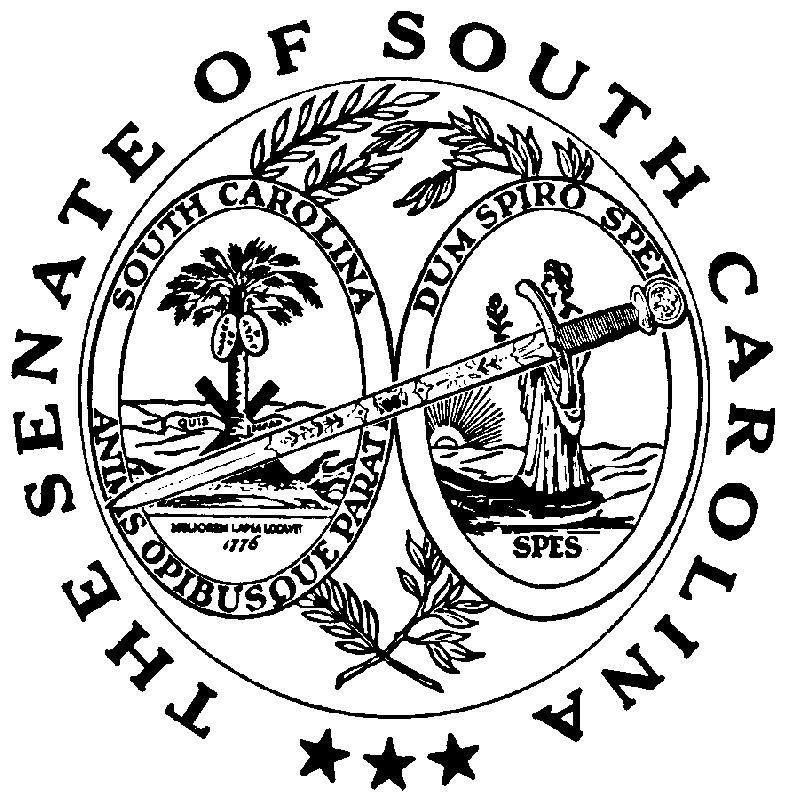 